Publicado en Madrid el 10/04/2024 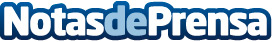 Intar, la primera emisora digital de España impulsada por Inteligencia Artificial desafía los límites de la radiodifusiónIntar, la primera emisora digital íntegramente generada por inteligencia artificial, aterriza en España reinventando la experiencia radiofónica. Esta innovadora plataforma, impulsada por la veterana empresa Forma Comunicación SA, presenta una programación completa con un cautivador mix de música actual, noticias y magazines. Intar promete desafiar las expectativas y explorar todo el potencial del medio radiofónico en la era digitalDatos de contacto:ElenaIBP Digital722775030Nota de prensa publicada en: https://www.notasdeprensa.es/intar-la-primera-emisora-digital-de-espana Categorias: Inteligencia Artificial y Robótica Televisión y Radio Madrid Entretenimiento http://www.notasdeprensa.es